PENNSYLVANIA PUBLIC UTILITY COMMISSIONHarrisburg, PA  17105-3265Loren Clowden					:							:	v.						:		C-2014-2442983							:Philadelphia Gas Works				:FINAL ORDER		In accordance wit te provisions of Section 332() of te Public Utility Code, 66  C.S. §332(h), the decision of Administrative Law Judge Darlene D. Heep dated April 30, 2015, has become final without further Commission action; THEREFORE,IT IS ORDERED:1.	The claims of Complainant Loren Clowden at Docket Number C-2014-2442983 are denied, in part, and granted, in part.2.	That the shut off of service claim of Loren Clowden at Docket Number C-2014-2442983 is denied and dismissed. 3.	That the request of Loren Clowden at Docket Number C-2014-2442983 for a payment arrangement on the CRP portion of his balance is denied and dismissed.4.	That the request of Loren Clowden at Docket Number C-2014-2442983 for a payment arrangement on the non-CRP portion of his balance is granted.5.	That PGW shall determine Complainant’s non-CRP balance within 30 days of the final order of the Commission at Docket Number C-2014-2442983. 6.	That Loren Clowden shall make monthly payments consisting of his current bill plus one sixtieth (1/60th) of the non-CRP balance accrued on his account, beginning with the first billing due date following the entry of a final Commission Order in this case.7.	That as long as Loren Clowden keeps the payment schedule stated in this order, Philadelphia Gas Works shall not suspend or terminate his utility service except for valid safety or emergency reasons or assess late payments or finance charges against his account.8.	That if Loren Clowden does not keep the payment schedule stated in this order, Philadelphia Gas Works is authorized to suspend or terminate his utility service in accordance with the Commission's statute and regulations.9.	That the Secretary mark this docket closed.  							BY THE COMMISSION,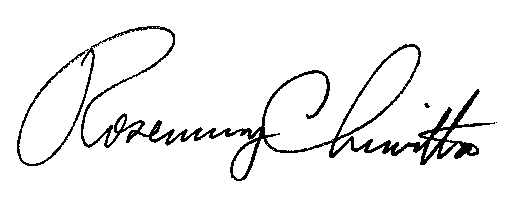 							Rosemary Chiavetta							Secretary(SEAL)ORDER ENTERED:   June 24, 2015